Wspólna, rzetelna debata o oświacieKoalicja dla edukacji przedstawia na koniec roku szkolnego Ministrowi Edukacji zestaw swoich postulatów i prosi o ich przeanalizowanie, a przede wszystkim pilne przygotowanie i wdrożenie rozwiązań, które pozwoliłyby na rozwiązanie wskazywanych problemów. To pierwszy, wspólny efekt pracy Kwadratowego Stołu – Koalicji dla edukacji, której głównym celem jest przygotowanie do września tego roku Raportu Polska Edukacja 2035 - założeń do modelu systemu oświaty. W pracach Kwadratowego Stoły brali udział najważniejsi interesariusze systemu oświaty (oprócz uczniów), a więc: nauczyciele, rodzice, dyrektorzy szkół, organizacje pozarządowe i samorządy terytorialne. Obecnie największym sukcesem Kwadratowego Stołu jest to, że mimo różnic interesów udało się spotkać i rozmawiać. - Przez wieloletnie zaniedbania rządzących oraz po tak zwanych „reformach” firmowanych przez minister Zalewską polska oświata znalazła się w głębokim kryzysie i wymaga naprawy w praktycznie każdym aspekcie swojego funkcjonowania. Zapewnienie młodym Polakom rzetelnego wykształcenia, nauczycielom właściwych warunków pracy, a samorządom odpowiednich środków na realizację zadań oświatowych to kwestie najważniejsze i nierozerwalnie związane. Związek Miast Polskich nie ucieka od rzetelnej debaty w tych trudnych sprawach. Debaty Kwadratowego stołu jasno pokazały, że mamy w kraju szereg środowisk, którym leży na sercu prawdziwa reforma polskiej szkoły – mówi Zygmunt Frankiewicz, prezes Związku Miast Polskich. Przedstawiciele Koalicji dla edukacji podkreślają, że pilna realizacja postulatów (w załączeniu – List do MEN) pozwoliłoby na złagodzenie negatywnych skutków ubocznych reformy systemu edukacji. - W naszej opinii realizacja przedstawianych propozycji, począwszy od roku szkolnego 2019/2020, mogłaby także pomóc w rozładowaniu napięcia, jakie w środowisku nauczycieli, rodziców i uczniów wywołały zmiany w systemie edukacji – pisze do szefa resortu w piśmie przewodnim prezes ZMP.Za prace 5 podstolików odpowiadały następujące organizacje:Uczeń - rodzic - nauczyciel - szkoła - Fundacja Edukacyjna ODITKJakość i standardy oświatowe - OSKKOFinansowanie oświaty - ZMPOrganizacja systemu oświaty - ZGW RP i FIOPracownicy oświaty - JaNauczycielW załączeniu: List do MEN. Wszystkie informacje dotyczące prac Kwadratowego Stołu będą zamieszczane na bieżąco na stronie ZMP www.miasta.pl oraz na podstronie http://www.miasta.pl/strony/koalicja-dla-edukacjiKontakt:Związek Miast Polskich Informacja prasowa19 czerwca 2019 r.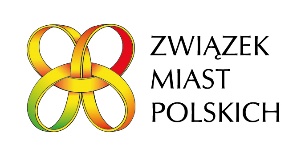 Marek Wójcikpełnomocnik Zarządu ZMP ds. legislacyjnychtel. 600 401 441marek.wojcik@zmp.poznan.plJoanna Proniewiczrzecznik prasowy ZMPtel. 601 312 741joanna.proniewicz@zmp.poznan.pl